     The Prince George Rotary Foundation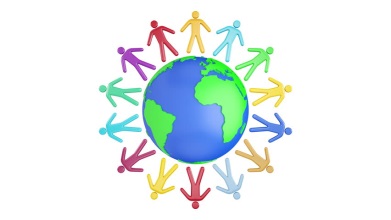                               P.O. Box 4                Prince George, VA 23875       Helping people here an around the world___________________________________________________________________LETTER OF AGREEMENTBruce Carroll, CoachPrince George High School 7801 Laurel Springs RoadPrince George, VA 23875								August 17, 2016Dear Coach Carroll:Congratulations! The Rotary Club of Prince George County Charitable Foundation Has awarded the Prince George High School Football program a grant for $500.00, to be used to support the program to feed the student athletes at Prince George High School during the 2016-17 school year.This correspondence will serve as your Letter of Agreement, which sets forth the terms of your grant. It encompasses the specifics of your project, such as how the money will be utilized, the reporting requirements, and the evaluation process.Please read the terms of this Letter to ensure that you understand and agree with them. Sign the Agreement, keep a copy for your records and return the original to the Foundation. Terms of AgreementUse of fundsThis grant is strictly for the purpose stated in this letter. The funds provided may be spent only in accordance with the specific project described in your application. Reporting RequirementsYou must submit documentation to the Foundation no later than three months after receiving the grant addressing the following:An itemized list of purchases made with the funds;The extent to which your organization has met it objectives;Demonstration of community commitment and support for your organization; andHow your organization delivered services and programs to the community.-2Public Relations/ CommunicationsThe Foundation requires that it be cited in some manner as a source of support for your project. We would also like to be included in any public ceremonies or special events highlighting the project. Special ProvisionsAll grants are made and all funds must be used in accordance with current and applicable laws and pursuant to the Internal Revenue Code, as amended, and the regulations issued there under.Limit of CommitmentUnless otherwise stipulated in writing, the grant is made with the understanding that the Foundation has no obligation to provide other or additional support to the grantee organization.I trust this letter reflects your understanding of the terms of the Foundation’s grant. If you have any questions about any portion of this letter, please contact me at (804) 720-4319.Sincerely,Shel Bolyard- Douglas, ChairRotary Club of Prince George Charitable FoundationAcceptanceI agree to all terms and conditions set forth in this Letter of Agreement, and understand that funds will be disbursed in accordance with the terms described herein.__________________________________________________	_________________________Bruce Carroll, Coach						DatePrince George High School Football Program_________________________________________________________________________________www.princegeorgecountyrotary.org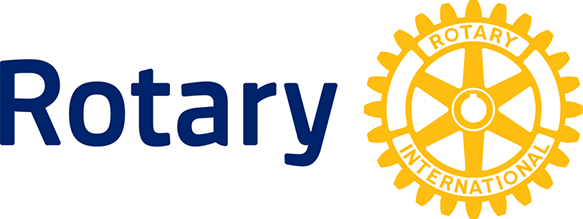 FEIN 20-0564449 501( c )(3) non- profit organization    